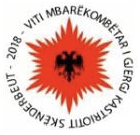 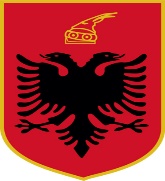 REPUBLIKA E  SHQIPËRISËBASHKIA DIBËR______________________________________________________________________________Adresa: Bulevardi “Elez Isufi”, Peshkopi, Albania, Nr.tel  003552182166                             	Peshkopi, më 20.09.2018Lenda: Njoftim për mbledhjen e Këshillit BashkiakDrejtuar: Z/Znj.________________________Ditën e Marte   date 25.09.2018 ora 11 ˚˚, zhvillohet mbledhja e rradhës e Këshillit Bashkiak, në sallën e mbledhjeve pranë QEK.Rendi i ditës:Ndihma ekonomike per muajin Gusht   2018.Miratimi I paaftesise per muajin Gusht 2018.Per propozim per dhenie ndihme ekonomike familjeve ne nevoje qe jane perjashtuar nga sistemi per arsye te pikezimit duke perdorur Fondin e Kushtezuar per bllok ndimen ekonomike deri ne 6% I ndryshuar per muajin Gusht.Kompesim energjie Gusht  2018.Per miratimin e faktit 6-mujor te Buxhetit te Bashkise Diber .Analize e punes nga Zyra e Taksave Janar – Qershor 2018 .Per perdorimin e fondit te kontigjenteve nga Granti dhe te Ardhurat.Emergjencat civileTe ndryshme  ….Shenim: Praktikat shkresore të përgatitura gjenden pranë Zyres se InformacionitKRYETARE KESHILLILULZIME DANI